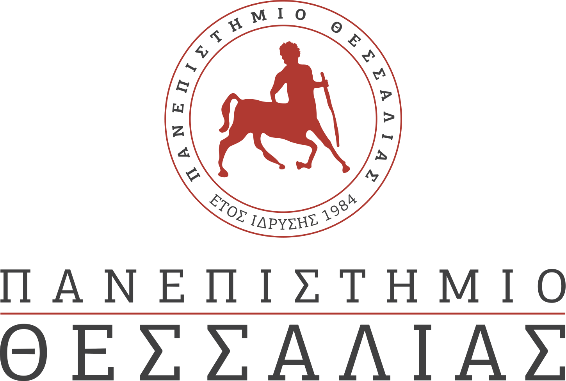 ΣΧΟΛΗ ΑΝΘΡΩΠΙΣΤΙΚΩΝ ΚΑΙ ΚΟΙΝΩΝΙΚΩΝ ΕΠΙΣΤΗΜΩΝΠΑΙΔΑΓΩΓΙΚΟ ΤΜΗΜΑ ΔΗΜΟΤΙΚΗΣ ΕΚΠΑΙΔΕΥΣΗΣΑργοναυτών & Φιλελλήνων, 382 21 Βόλος, τηλ.: 24210-74897, 74783, 74785e-mail: g-pre@uth.gr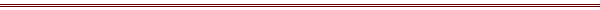 Αρ. Πρωτ.: 1367Βόλος,  10-3-2022ΠΡΑΚΤΙΚΟ ΣΥΝΕΔΡΙΑΣΗΣ ΤΗΣ ΕΠΙΤΡΟΠΗΣ ΑΞΙΟΛΟΓΗΣΗΣ ΥΠΟΨΗΦΙΩΝ ΓΙΑ ΣΥΜΜΕΤΟΧΗ ΣΤΗΝ ΑΜΕΙΒΟΜΕΝΗ ΠΡΑΚΤΙΚΗ ΑΣΚΗΣΗ ΓΙΑ ΤΟ ΑΚΑΔ. ΕΤΟΣ 2021-2022Ως Επιστημονικά Υπεύθυνος της Αμειβόμενης Πρακτικής Άσκησης των φοιτητών του Παιδαγωγικού Τμήματος Δημοτικής Εκπαίδευσης του Πανεπιστημίου Θεσσαλίας που εντάσσεται στο Επιχειρησιακό Πρόγραμμα «Ανταγωνιστικότητα, Επιχειρηματικότητα και Καινοτομία 2014-2020» (ΕΠΑνΕΚ 2014-2020), που συγχρηματοδοτείται από την Ελλάδα και την Ευρωπαϊκή Ένωση  (Ευρωπαϊκό  Κοινωνικό  Ταμείο), σας γνωστοποιώ ότι η Επιτροπή Αξιολόγησης του Τμήματος αξιολόγησε όλες τις αιτήσεις εκδήλωσης ενδιαφέροντος (σύνολο: 104) βάσει των κριτηρίων επιλογής όπως αυτά ορίστηκαν στις υπ’ αριθμ. 13η/4-5-2017 και 7η/ 29-11-2018 συνεδριάσεις της Συνέλευσης του Τμήματος. Επιπρόσθετα, ο συνολικός αριθμός των αιτήσεων συμμετοχής στην Αμειβόμενη Πρακτική Άσκηση δεν ξεπερνά τις διαθέσιμες χρηματοδοτούμενες θέσεις για την Πρακτική Άσκηση του ΠΤΔΕ για το ακαδ. έτος 2021-2022. Τα αποτελέσματα των επιτυχόντων του Τμήματος, παρουσιάζονται στον Πίνακα 1 με αριθμό πρωτοκόλλου της αίτησης εκδήλωσης ενδιαφέροντος που υπέβαλλαν ηλεκτρονικά στη σελίδα του Γραφείου Πρακτικής Άσκησης και με φθίνουσα σειρά, οι οποίοι πληρούν τις προϋποθέσεις συμμετοχής και θα λάβουν τις προσφερόμενες θέσεις Πρακτικής Άσκησης για το ακαδημαϊκό έτος 2021-2022 και την αντίστοιχη χρηματοδότηση.Πίνακας 1: Προσωρινά Αποτελέσματα Επιτυχόντων (φθίνουσα ταξινόμηση)Σημειώνεται ότι οι ενδιαφερόμενοι έχουν δικαίωμα υποβολής ένστασης εντός πέντε (5) εργάσιμων ημερών από την ανάρτηση των αποτελεσμάτων στις ιστοσελίδες του Παιδαγωγικού Τμήματος Δημοτικής Εκπαίδευσης και του Γραφείου Πρακτικής Άσκησης του Πανεπιστημίου Θεσσαλίας. Οι ενστάσεις γίνονται μόνο επί της σειράς κατάταξης και όχι επί της διαδικασίας και υποβάλλονται ηλεκτρονικά στη σελίδα του Γραφείου Πρακτικής Άσκησης. Με το πέρας του διαστήματος ενστάσεων και εφόσον δε δηλωθεί κάποια ένσταση που να τροποποιεί τη σειρά/επιλογή των αιτούντων, τα αποτελέσματα του Πίνακα 1 ανάγονται σε οριστικά.Ο Επιστημονικά ΥπεύθυνοςΧανιωτάκης Νικόλαος(*)Οι πρωτότυπες υπογραφές έχουν τεθεί στο πρωτότυπο έγγραφο που διατηρείται στο αρχείο του ΤμήματοςΑ/ΑΑρ. Πρ. ΑίτησηςΜοριοδότηση133684,72229081,61327179,71429878,41526477,86632576,26729975,87832075,20930375,111028674,801125574,201228974,081335573,461432672,651534672,281626371,181735071,181831070,171930970,062032169,562126169,432225969,432329169,262426069,262535869,262634568,892730268,832831268,712933068,573028268,453125768,003226767,613325867,293429767,233534167,003629266,573727266,403831365,863935765,774027065,694132865,434231565,254326965,254425665,114534364,964627864,514730664,474826864,344930763,685033563,455133263,315226262,465330462,345430862,325528562,135634861,825732461,675831661,605933761,536029561,286134761,216231161,156328860,896428460,806528160,716635160,516735360,416830060,386934460,107029460,097131960,027233460,027333859,917433358,807526558,627629358,477732758,457827457,597932357,498031857,348135657,198227656,928333956,518431456,218533155,668632255,358731755,158827754,168928753,089026653,049127352,519234051,689327951,229429650,869534250,779635250,129727547,719834944,859930543,0110028042,0810130139,7410228336,6410335434,9310432932,97